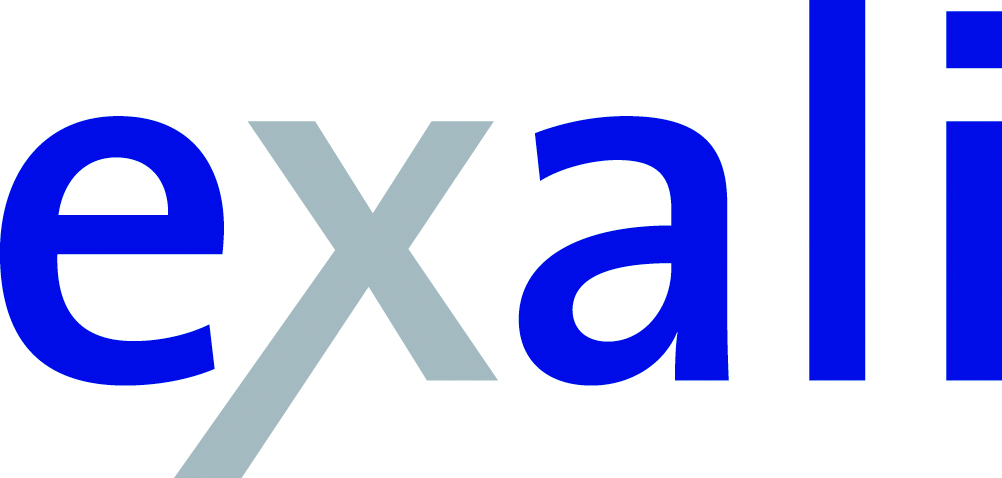 Pressemitteilung:  September 2010
Sonderaktion „three4free“ nur noch bis 15.10.2010:
media-Haftpflicht XL: Drei Monate beitragsfrei für Mitglieder 
von druckdeal.de
exali GmbH bietet 25 Prozent Rabatt bei Versicherungsabschluss im ersten JahrDruckschäden absichern und dabei Geld sparen: Für Druckdienstleister, Werbe- und Medienagenturen, die auf der Plattform druckdeal.de registriert sind, hat das Versicherungsportal www.exali.de ein besonderes Angebot. Bei Abschluss einer „media-Haftpflicht XL“ bis zum 15.10.2010 erhalten sie drei Monate beitragsfrei. Das entspricht einem Rabatt von 25 Prozent.  Risiken aus der beruflichen Tätigkeit kalkulierbar machen: Das ist das Ziel der Kooperation von druckdeal.de und exali.de. Gerade in der Medienbranche lauern zahlreiche rechtliche Fallstricke. Von Druckfehlern über Verstöße gegen Urheber- und Markenrechte bis hin zu Eigenschäden: Die exali GmbH bietet in Zusammenarbeit mit dem Spezialversicherer Hiscox mit der „media-Haftpflicht XL“ eine speziell auf die Bedürfnisse von Medienagenturen und Mediendienstleistern zugeschnittene Vermögensschadenhaftpflichtversicherung  mit integrierter Betriebshaftpflichtversicherung an.Die „media-Haftpflicht XL“ sichert alle branchenspezifischen Risiken in den Bereichen Werbung, Grafik/Illustration, Web, Print, Marketing und Public Relation ab. Sie schützt insbesondere vor Schadenersatzansprüchen durch Vermögensnachteile – sprich Vermögensschäden – des Kunden. „Diese resultieren häufig aus dem Gewinnausfall des Kunden, einer Leistungsverzögerung, Datenverlust oder einer Rechtsverletzung“, so Ralph Günther. Der Geschäftsführer von exali räumt mit seiner Sonderaktion „three4free“ den Mitgliedern von druckdeal.de eine Ersparnis von bis zu 460,53 Euro im ersten Versicherungsjahr ein. Bei Abschluss der „media-Haftpflicht XL“ sind Werbeagenturen, Grafikagenturen, Medienagenturen und PR-Agenturen unter anderem versichert gegen:• Verletzung von Urheber-, Marken- und Lizenzrechten• Fehler in der Druckvorstufe• Eigenschäden aus fehlerhaften Druckaufträgen im eigenen Namen (speziell für Agenturen mit 
    Druckschadenrisiko) • Verwendung geschützter Keywords / Grafiken / Quellcodes• weltweite SchadenfälleMehr Informationen zur Sonderaktion „three4free“unter 
http://www.exali.de/media/three4free-DruckDeal,6386.phpPressekontakt:Ralph Günther
exali GmbH
Landsberger Straße 59a
86179 Augsburg
Tel:  +49 (0)821-809946-0
Fax: +49 (0)821-809946-29
Mail: info@exali.de
www.exali.de
Über die exali GmbH: www.exali.de ist das Versicherungsportal für Freiberufler, Dienstleister und Agenturen in den Branchen IT, Medien und Consulting. exali ist insbesondere spezialisiert auf branchenspezifische Berufshaftpflichtversicherungen und Betriebshaftpflichtversicherungen. IT-Haftpflicht, media-Haftpflicht light, media-Haftpflicht XL und Extra sowie consulting-Haftpflicht bieten nach dem „All-Risk-Prinzip“ Versicherungsschutz für alle typischen Tätigkeiten in IT und Telekommunikation, Medien und Consulting. Mit dem Haftpflicht-Siegel hat exali zudem ein Instrument geschaffen, das Versicherungsnehmern erlaubt, ihre spezifische Berufshaftpflichtversicherung im Wettbewerb als wichtiges Alleinstellungsmerkmal offensiv zu vermarkten.Wesentlicher Bestandteil von www.exali.de ist eine Infobase mit News, Interviews und Fachartikeln rund um Recht & Gesetz.Wörter: 387
Zeichen: 3391  (inkl. Leerzeichen)